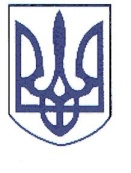 РЕШЕТИЛІВСЬКА РАЙОННА РАДАПОЛТАВСЬКОЇ ОБЛАСТІсьоме скликанняП Р О Т О К О Лпленарного засідання двадцять восьмої сесії06.06.2019			Кількісний склад ради – 34 депутати Присутні –  23 /список додається/Запрошені – 46 /списки додаються/Головував: Колотій С.В.Секретаріат: Кошовий П.М., Мушта А.І.Депутати одноголосно підтримали пропозицію головуючого розпочати роботу сесії. Голова районної ради Колотій С.В. привітав присутніх з великим християнським святом – Вознесінням Господнім, Днем журналіста України, Багна В.І. – голову районної ради ветеранів - з днем народження,  вручив Почесну грамоту Полтавської обласної ради Зінченку А.М. – М’якенківському сільському голові.Обрано секретаріат пленарного засідання (результати відкритого поіменного голосування додаються до протоколу).Порядок денний прийнято за основу („за“ – 22, „проти“ – немає, „утримались“ – немає). Результати відкритого поіменного голосування додаються до протоколу.Порядок денний прийнято в цілому („за“ – 22, „проти“– немає, „утримались“ – немає). Результати відкритого поіменного голосування додаються до протоколу.Порядок денний:ВИСТУПИЛИ:1. Депутат Кошовий П.М., який сказав, що на засіданні постійних комісій він вніс пропозицію про зміну черговості розгляду питань.2. Колотій С.В. - голова районної ради, який сказав, що за порядок денний уже проголосовано відповідно до Регламенту. 3. Депутат Кошовий П.М., який сказав, що він офіційно вніс дві пропозиції, попросив поставити це питання на сесії.4. Колотій С.В. - голова районної ради, який сказав, що комісія ці пропозиції не підтримала.Депутати ухвалили регламент роботи пленарного засідання ради („за“ – 22). Результати відкритого поіменного голосування додаються до протоколу.ВИСТУПИЛИ:		1. Ковальчук Л.М. – голова постійної комісії з питань депутатської діяльності, місцевого самоврядування, забезпечення законності і правопорядку, засобів масової інформації та зв’язків з об’єднаннями громадян, яка сказала, що до постійної комісії надійшли заяви про наявність конфлікту інтересів:		- від голови районної ради Колотія Сергія Васильовича під час розгляду питання «Про внесення змін до рішення районної ради сьомого скликання від 13.12.2018 року № 544-26-VII  «Про оплату праці голови районної ради на 2019 рік» (26 сесія)»»;		- від заступника голови районної ради Бережного Віктора Олександровича під час розгляду питання «Про внесення змін до рішення районної ради сьомого скликання від 13.12.2018 року № 545-26-VII  «Про оплату праці заступника голови районної ради на 2019 рік» (26 сесія)»;		- від депутата районної ради Лисяк Ольги Іванівни під час розгляду питання «Про затвердження плану оптимізації галузі освіти Решетилівського району на 2019 рік».Комісія вбачає наявність конфлікту інтересів та рекомендує Колотію С.В., Бережному В.О., Лисяк О.І. не брати участі в обговоренні вищезазначених питань та прийнятті рішення.ВИСТУПИЛИ:1. Депутат Лисяк О.І., яка сказала, що вона під час голосування попередить про конфлікт інтересів, але має намір брати участь в обговоренні і голосуванні.2. Депутат Кошовий П.М., який сказав, що сьогодні розглядатиметься багато важливих питань. Його пропозиція стосувалась розгляду питань 12, 13 щодо надбавок голови ради, його заступника перед питанням про оптимізацію шкіл. Люди, які безпосередньо несуть відповідальність за наповнення бюджету, за функціонування галузей, сьогодні отримують 50% надбавку. Якщо людина працює добре, то нехай отримує. Але учителям сьогодні влада може забезпечити 5%, отримуючи 50%. Ганебним фактом є закриття 10 шкіл, а голова ради, його заступник, які не можуть фінансово забезпечити цю галузь, продовжуватимуть отримувати надбавку за високі результати і за досягнення у праці. Попросив керівництво району під час розгляду питання оптимізації конкретно сказати, що зробили для того, щоб не допустити закриття шкіл.І.СЛУХАЛИ: 	Перепелицю Р.М. – голову районної державної адміністрації, який звітував щодо виконання делегованих повноважень – текст звіту додається.	Сказав, що з 2015 року його посада стала політичною. Тому після виборів Президента України він написав заяву про звільнення. Для нього особисто головними залишаються нематеріальні цінності, за які 5 років боролася наша країна,  - мова, армія, віра. Він хоче, щоб новий Президент України, розвивав національну свідомість, відповідальність громадян за кожен крок.	Привітав зі святом Вознесіння. Церква повинна бути українською.	Привітав журналістів і побажав їм чесності, професійності, незаангажованості. Медіапростір вибрав шостого Президента держави. Він казатиме про речі, які за 4 роки зробив разом з депутатами районної ради. Люди, на жаль, забули про війну на сході, забули про багато речей, за якими їздили на Революцію Гідності.Майже 30 років тому кожна сільська рада району будувала аграрний ліцей, йому хотілося завершити те, що розпочав І.Г.Боровенський. На сьогодні Решетилівський ліцей є найкращим професійно-технічним закладом у Полтавській області. Майже 50 млн.грн. вкладено в ліцей, вкладено в дітей. Другий рік поспіль він займає перше місце в області по набору студентів. Має спорткомплекс, стадіон, гуртожиток. Зараз будується новий спортивний майданчик. Стало престижно вчитися в аграрному ліцеї. Посадили сад, розвинули плодово-ягідне господарство. Це усе робота для наших дітей. Отримано ліцензії на дві нові професії. Ліцей є флагманом професійно-технічної освіти. 	Болюче питання доріг. Майже два роки влада ламала існуючу систему фінансування дорожньої галузі. Боролися, щоб фінансування йшло напряму в обласні державні адміністрації, щоб дороги не латали на півроку. Це також залишилося за лаштунками.  Залучено майже 30 млн.грн. на ремонт доріг. Він хоче, щоб наступна команда підтримала заплановане на цей рік по ремонтах. 	Закінчується тендер на капітальний ремонт дороги Решетилівка-Покровське-Балясне, 18 млн.грн.	Другий тендер на 9 млн. грн. – ремонт дороги Решетилівка-Шилівка. За цими словами стоїть величезна робота. Медицина. Медики з багатьма моментами не погоджувались, але йшли на зміни. За 4 роки в медичну галузь, враховуючи проекти, залучено майже 10 млн. грн., які були використані на заміну вікон, придбання УЗІ-апаратів тощо. Реформа первинної ланки дала можливість медикам отримувати трохи більшу зарплату і зробила їх відповідальнішими.	За 4,5 роки він зрозумів, що дуже багато залежить від кожної людини. Він не любить колективні листи. Це перекладання  відповідальності з себе на будь-кого.  Він дуже часто бачив колективну безвідповідальність. 	Освіта. Він зробив усе можливе і неможливе для того, щоб не закрили і не реформували  жодного навчального закладу. Два з половиною роки тому об’їздив навчальні заклади з питанням оптимізації,  майже у кожному селі зустрічали з криками: «Ганьба! Не закривайте школи!». Школа не може бути місцем працевлаштування, головне – це навчання і виховання дітей.	Розуміє, що вчитель годує свою родину. Вразила апатична позиція батьків тих дітей, які ходять у школу. Тоді він вирішив спробувати зробити так, щоб учителі і усі люди в селі залишилися задоволеними тим, що їх не чіпають. 	Кожного року знаходили кошти. У минулому році виділено з обласного бюджету майже 11 млн.грн., другі у списку отримали 2,5 млн.грн. на освіту, бо оптимізували навчальні заклади чотири роки назад. Ніхто не задумувався, що стоїть за цим процесом.	Він залишається у політиці. Це буде справою його життя – донести правду. З’ясувалось, що дуже багатьом людям потрібен начальник, якому можна буде сказати, що він винний, бо нічого не робив. Вони бояться брати на себе відповідальність. 	Це підтвердили президентські вибори. 73% людей знайшли для себе можливість змінити країну. Дуже багато у школах робиться разом з батьками, сільськими головами. Це відчуття того, що усі живуть у соціумі.	За 4,5 років в освітянські заклади вдалося залучити близько 10 млн.грн. (придбання класів, перекриття дахів, будівництво футбольних полів). Це те, що залишилось у селі.	Культура. Черчілль казав: «Якщо не буде культури, то за що тоді воюємо?». Зрозумів, що треба культурний потенціал виводити на новий рівень. Це нематеріальні цінності, які залишаться нашим дітям. Решетилівська вишивка «білим по білому», рослинне килимарство були внесені до Національного переліку елементів нематеріальної культурної спадщини України. Сьогодні готуються документи для подання в ЮНЕСКО.	«Решетилівська весна» стала святом, про яке дізналася уся держава. Дуже багато важкої праці стоїть за проведенням цього свята. 	Наші митці – окрема когорта, еліта району, вони представляють Решетилівку, область, країну за кордоном. На сьогодні заклади культури району потребують значного фінансування. Хотілося б бачити кроки назустріч і в цьому напрямку.	Щодо проектів, які перебувають на стадії реалізації. Для співфінансування будівництва спорткомплексу у с.Демидівка  необхідно 330 тис.грн., їх зараз неможливо виділити. Вартість проекту – 6,9 млн.грн. Нові керівники повинні у першу чергу домовитися про початок будівництва.	Створено Всеукраїнський центр вишивки і килимарства. У ньому працює 20 осіб. Це заклад, який підпорядкований Міністерству культури. Багато сил, енергії, людей залучено для його створення. Розпочинаються роботи по облаштуванню території колишньої фабрики К.Цеткін. Найважчі кроки робили усі разом. 	Децентралізація – це великий крок до змін, усвідомлення того, що від тебе особисто залежить, чи світитиме лампочка на вулиці, чи буде вода, дорога. 	Адміністративна система існує з часів Радянського Союзу. Об’єктивно змінилась кількість людей в населених пунктах. Батьки відправили дітей в міста, туди, де краще жити. Люди, які живуть у селі, повинні викладатися, щоб їхнє село було найкращим. 	Було зроблено неймовірну роботу по створенню Решетилівської ОТГ, він об’їздив кожне село з пропозицією об’єднатися в одну територіальну громаду. Він зустрічався з різними настроями. Як змінилася і змінюється ОТГ бачить щодня. Найголовніше, що люди в Решетилівській ОТГ, працівники міської ради зрозуміли, що їхнє життя в багатьох моментах залежить від них самих. Коли людина хоче бачити позитив, то вона його бачить.Сьогодні із 34 депутатів присутні 23. Буде розглядатися план оптимізації навчальних закладів. За минулих три дні відчули зворотній зв’язок від сільських голів. Більшість питань можна вирішити спільно. Треба разом виходити з ситуації, максимально захистивши учителів. Проте, крім  педагогів, є десятки тисяч людей, які потребують уваги. 	Подякував більшості депутатів за співпрацю.Запитання-відповіді:	1. Багно В.І. – голова ради ветеранів, запитав чи покарали винних у вандалізмі на кладовищі в с.Миколаївка; чому не працюють стаціонарні телефони в райдержадміністрації.Колотій С.В. - голова районної ради, відповів, що по першому питанню інформацію надасть начальник поліції.Перепелиця Р.М. – голова районної державної адміністрації, відповів, що Багно В.І. звик до радянської системи, коли голова райвиконкому викликав усіх керівників до себе. Кожен повинен відповідати за свою роботу. Телефони в райдержадміністрації працюють. Зараз 2 стаціонарні і два мобільні номери оператори «МТС», «Київстар» (оприлюднено в ЗМІ), також людям відомий його мобільний номер.	У 2013 році усі боролися за те, щоб поліція займалась своєю справою без адміністративного тиску. 2. Захарченко В.М. – жителька с.Братешки, яка сказала, що оптимізацію медицини вже провели, ніхто не радився з людьми. Коли вона їхала з учнями в автобусі у Братешки, то йшов дощ, а ремонтники клали асфальт. Це гроші на вітер.Перепелиця Р.М. – голова районної державної адміністрації, відповів, що органи місцевого самоврядування мають вболівати за функціонування ФАПів на території. Кожен населений пункт фінансується з розрахунку на загальну кількість населення. Кожна людина має змогу отримати медичну допомогу.72 населених пункти на території обслуговування екстреної допомоги.Захарченко В.М. – жителька с.Братешки, запитала для кого провели оптимізацію медичних закладів, як отримати медичну допомогу старим людям.Перепелиця Р.М. – голова районної державної адміністрації, відповів, що він завжди робив як краще для людей. Тому не завжди знаходив порозуміння з обласною владою. 3. Самойленко С.О. - в.о. директора Кукобівського НВК «Школа І-ІІ ступенів – дитячий садок», запитала, чому першим питанням не поставили оптимізацію, скільки особистих коштів він витратив на «Решетилівську весну».Перепелиця Р.М. – голова районної державної адміністрації, відповів, що 50 тис.грн. було витрачено на заправку транспорту, годування артистів. Самойленко С.О. - в.о. директора Кукобівського НВК «Школа І-ІІ ступенів – дитячий садок», сказала, що в районі залишився один державний стоматолог, інші взяли ліцензію для приватної практики, учителі не можуть взяти таку ліцензію і працювати. Перепелиця Р.М. – голова районної державної адміністрації, який сказав, що кожен зі стоматологів отримав ліцензію. Держава – це ми з вами. Невідкладна медична допомога надається безкоштовно.   4. Депутат Бутенко А.І. сказав, що голова РДА не зробив звіт про свою роботу. Запитав, для чого він перерахував усі заслуги Біленького О.Ю. Чотири роки обіцяли відремонтувати дорогу. На Піщане і Покровське дороги знищили. Але не треба такого ремонту, як на  Велику Багачку з Подолу, де видовбали ями і покинули. Забули про війну, коли організували 3-денне гуляння на «Решетилівську весну» і витратили тисячі гривень. Запитав, для чого роту атовців привезли у Мушти, щоб силою змінити статус церкви. Не треба їх вплутувати у політичні ігри. Зараз церква закрита. Перепелиця Р.М. – голова районної державної адміністрації, відповів, що він особисто їздив на передову волонтером. Не одна дискусія була з приводу свята. Якби більшість людей сказала, що це не потрібно, то цього б не робили. Проведення цих заходів позитивно вплине на Решетилівку.  Кожна війна закінчується миром.Для нього українська церква – це все. Так повинно бути. Це його особистий світогляд. Він не знає атовців, які приїхали, вони йому подзвонили і сказали, що приїдуть. Він відповів, що не треба нікуди їхати, громада сама усе вирішить. Він говорив з Олегом Мотузко, який поцікавився про збори в Бакаї. Решетиляни приїхали однією машиною. Жодного з полтавських хлопців він не знає. Хтось визначився, що для нього українська церква, а хтось не хоче цього робити. Він буде робити все, щоб була українська церква. На жаль, вона зараз не дуже сильна. Зараз обирають священика, кадровий голод.	Є Агентство місцевих доріг. Іншого варіанту, як викликати на місце технагляд, контролювати процес немає. У Новій Михайлівці сільський голова усе контролював, але ще й винний залишився, бо десь у дворі заасфальтували. Акти виконаних робіт підписує Агентство автомобільних доріг. Ці дороги є власністю облдержадміністрації. 	У Закарпатській області Москаль усі дороги передав у район, під відповідальність місцевої влади. На Полтавщині усі централізовано. Це ускладнює ситуацію. Це робота, яка не входить до посадових обов’язків голови райдержадміністрації, але він нею займався. 5. Депутат Мушта А.І. запитав, хто привіз з Шилівки Кальницьку з автобусом; шилівці не ходять до цієї  церкви. 6. Депутат Гальченко І.В. сказав, що питання мусується півтори години без толку. Голова держадміністрації не готувався. У нього є заступники, служби. Запитав, яка його роль у виділення 50 млн.грн. на ліцей. Район не дав ні копійки. 	Якщо децентралізація – це головне, то повинен бути план. Запитав, чому опорною для Шилівської та Калениківської шкіл є Малобакайська школа.ВИСТУПИЛИ:1. Якуба А.О. – Кукобівський сільський голова, який сказав, що район занепадає. Зараз даремно  витрачається час і втомлюються люди.2. Депутат Кошовий П.М., який сказав, що знайшов свій виступ до першого звіту голови райдержадміністрації. Його текст актуальний і сьогодні. Перепелицю треба було прогнати. Зараз район розвалений. Закривається 8 шкіл. Депутати допустили, що чотири роки з районом що хотіли, те й робили.	Сьогодні на сайті районної ради є  результати поіменного голосування. Люди можуть їх  подивитися. Зараз питання у тому, що буде з освітою, медициною, культурою. Відповідальність на кожному, насамперед, на депутатах.3. Перепелиця Р.М. – голова районної державної адміністрації, який сказав, що на сайті районної ради – усі питання, які вносив П.Кошовий. Кожного дня протягом 4 років він працював для Решетилівського району. Необхідно тверезо оцінювати будь-яку ситуацію, у першу чергу думати про дітей.4. Самойленко С.О. - в.о. директора Кукобівського НВК «Школа І-ІІ ступенів – дитячий садок», яка сказала, що треба було першим питанням поставити питання оптимізації, для неї головне – діти. Якщо змінюється Президент, то міняються голови райдержадміністрацій. Попросила, щоб Р.Перепелиця пішов з гідністю.3. Колотій С.В. - голова районної ради, який зачитав проект рішенняДепутат Кошовий П.М., який сказав, що на засіданні постійної комісії він вніс пропозицію. Запитав, чи вона повинна ставитися на голосування. 4. Колотій С.В. - голова районної ради, який сказав, що на засіданні постійних комісій була внесена пропозиція, але вона не була підтримана. Депутат повинен діяти згідно з Регламентом.5. Депутат Гальченко І.В., який сказав, що усі пропозиції повинні бути оформлені у протоколі засідання. Тоді б депутати бачили ситуацію.	Голосували за прийняття рішення за основу: „за“ – 21, „проти“ – немає, „утримались“ – 2. Рішення прийнято за основу. Результати відкритого поіменного голосування додаються до протоколу.ВИСТУПИЛИ:	1. Депутат Кошовий П.М., який сказав, що він на засіданні постійної комісії вніс пропозицію. Сесія районної ради складається із пленарного засідання і засідань постійних комісій. 	Він запропонував доповнити проект рішення пунктом «2. Визнати роботу голови районної державної адміністрації незадовільною».	2. Колотій С.В. - голова районної ради, який сказав, що постійна комісія не підтримала цю пропозицію.	3. Наконечний М.Г. – Пащенківський сільський голова, який сказав, що молода людина попрацювала, а депутат хоче своїми руками зробити підлість для того, у кого ще все попереду, потоптатись по ньому. Перепелиця Р.М. свої помилки визнавав. У нього є здоровий глузд.	4. Депутат Бутенко А.І., який сказав, що він не згоден, що хтось хоче потоптатись. Громада с.Піщане категорично незадоволена роботою голови райдержадміністрації. 	Дорога повністю зруйнована, кожну сесію голова райдержадміністрації обіцяв її відремонтувати. Протягом 4 років усе тільки погіршилось. У Решетилівці з’явились дороги, тротуари. Треба на наступний рік провести «Покровську весну», щоб з’явилась дорога. 	Голосували за пропозицію депутата Кошового П.М.:  доповнити проект рішення пунктом «2. Визнати роботу голови районної державної адміністрації незадовільною». Результати голосування: „за“ – 2, „проти“ – 6, „утримались“ – 15. Пропозицію не  прийнято. Результати відкритого поіменного голосування додаються до протоколу.Голосували за прийняття рішення в цілому. ВИРІШИЛИ: рішення прийняти в цілому, додається („за“ – 18, „проти“ – 1, „утримались“ – 4).  Результати відкритого поіменного голосування додаються до протоколу. 	Оголошено перерву. Після перерви на засіданні присутні 23 депутати.ІІ.СЛУХАЛИ: 		Перепелицю В.В. – начальника Решетилівського відділення поліції Глобинського відділу поліції Головного управління Національної поліції в Полтавській області,  який інформував з питання про стан боротьби зі злочинністю та охорони громадського порядку – інформація додається до протоколу.Запитання-відповіді:Депутат Лисяк О.І. запитала про рівень травматизму на трасі Київ-Харків.Перепелиця В.В. – начальник Решетилівського відділення поліції Глобинського відділу поліції Головного управління Національної поліції в Полтавській області, відповів, що значно зменшилась кількість ДТП зі смертельними наслідками: у 2016 р. – 12 загиблих, у 2017 р. – 6 загиблих, у 2018 р. – 5 загиблих. В основному це пішоходи. Об’їзд значно зменшив аварійність. Цю трасу обслуговує патрульна поліція. У цьому році немає ДТП зі смертельними наслідками. Перепелиця Р.М. – голова районної державної адміністрації, депутат, який сказав, що траса була провалена, 54 аварії,  він особисто витратив багато часу на те, щоб відремонтувати і відкрити обидві сторони. Разом взялися і зробили.	Перепелиця В.В. – начальник Решетилівського відділення поліції Глобинського відділу поліції Головного управління Національної поліції в Полтавській області, відповів, що текст звіту розміщено на сайтах.	2. Колотій С.В. – голова районної ради, запитав про розслідування вандалізму на миколаївському цвинтарі. 	Перепелиця В.В. – начальник Решетилівського відділення поліції Глобинського відділу поліції Головного управління Національної поліції в Полтавській області, відповів, що на місце події виїхало дві слідчо-оперативні групи, було встановлено двох зловмисників 9 і 11 років, що повалили 27 надгробків. Порушено кримінальне провадження. Батьки цих неповнолітніх скоріше за все будуть притягнуті до адміністративної відповідальності.	3. Депутат Гальченко І.В. запитав, яка матеріальна допомога буде надана на відновлення памятників.Перепелиця В.В. – начальник Решетилівського відділення поліції Глобинського відділу поліції Головного управління Національної поліції в Полтавській області, відповів, що у більшості пошкоджено кріплення. 4. Депутат Бутенко А.І. сказав, що після реформи поліція працює більше для людей. Запитав, як реагувати на ями на дорозі до 20 см, це є аварійна ситуація, можна втратити життя.Перепелиця В.В. – начальник Решетилівського відділення поліції Глобинського відділу поліції Головного управління Національної поліції в Полтавській області, відповів, що раніше була посада інспектора з організації дорожнього руху. На жаль, зараз такої посади немає. Цим займається обласне управління (1 працівник). Районне відділення висвітлює ситуацію у ЗМІ, звертається до органів місцевого самоврядування, адміністративного впливу на ситуацію воно не має.	5. Депутат Бутенко А.І. запитав, що робити, якщо у людини лопнуло два колеса або вона потрапила в аварію через ями на дорозі.Перепелиця В.В. – начальник Решетилівського відділення поліції Глобинського відділу поліції Головного управління Національної поліції в Полтавській області, відповів, що необхідно телефонувати на 102, працівники поліції фіксують у поясненні велику ямковість, це відповідальність організації, яка обслуговує дорогу.Депутат Бутенко А.І. запитав, чи класифікується велика яма на дорозі як створення  аварійної ситуації. Перепелиця В.В. – начальник Решетилівського відділення поліції Глобинського відділу поліції Головного управління Національної поліції в Полтавській області, відповів, що відділення звертається до Служби автомобільних доріг.ВИСТУПИЛИ:1. Депутат Гальченко І.В., який сказав, що районну дорожну службу ліквідували, дороги віддали. Може, районній раді треба звертатися до обласної поліції, щоб відновили посаду інспектора з доріг.	2. Колотій С.В. – голова районної ради, який сказав, що наступна сесія через місяць, звернення треба підготувати. Запитання-відповіді:	1. Депутат Зимогляд Є.В. сказав, що у селі є будинок, власники якого у ньому не проживають. Дерева розрослися на тротуар. Запитав, чи можна притягти за це до відповідальності.Перепелиця В.В. – начальник Решетилівського відділення поліції Глобинського відділу поліції Головного управління Національної поліції в Полтавській області, відповів, що поліція може лише встановити місцезнаходження власника. Упорядкування території - це питання місцевої служби з благоустрою. 2. Колотій С.В. – голова районної ради, запитав про розгляд звернення депутата Кошового П.М. щодо вивчення питання законності розміщення штабу БПП у приміщенні спільної власності територіальних громад району за адресою: вул.Покровська, 16.  А також про результати розгляду питання щодо проведення представниками БПП засідань у актовому залі ЦКД «Оберіг». 	Перепелиця В.В. – начальник Решетилівського відділення поліції Глобинського відділу поліції Головного управління Національної поліції в Полтавській області, відповів, що приміщення орендувала інша організація. На жаль, працівники поліції нікого не застали. Опитування орендарів сусідніх офісів підтвердило, що там кожного дня закрито. 	Щодо оренди зали ЦКД «Оберіг» встановлено, що це були разові заходи, вони проходили на засадах добровільності.	3. Депутат Кошовий П.М. сказав, що треба було з’ясувати законність знаходження штабу БПП у приміщенні спільної власності територіальних громад району. Для використання зали  ЦКД «Оберіг» необхідно було укласти договір оренди, заплатити з виборчого фонду. 	Перепелиця В.В. – начальник Решетилівського відділення поліції Глобинського відділу поліції Головного управління Національної поліції в Полтавській області, відповів, що крім вивіски не було нікого.ВИРІШИЛИ: рішення прийняти за основу і в цілому, додається („за“ – 23, „проти“ – немає, „утримались“ – немає).  Результати відкритого поіменного голосування додаються до протоколу.ІІІ. СЛУХАЛИ: Перепелицю В.В. – начальника Решетилівського відділення поліції Глобинського відділу поліції Головного управління Національної поліції в Полтавській області,  який інформував з питання про хід виконання  районної Комплексної програми боротьби зі злочинністю на 2016-2020 роки – інформація додається до протоколу.ВИРІШИЛИ: рішення прийняти за основу і в цілому, додається („за“ –23, „проти“ – немає, „утримались“ – немає).  Результати відкритого поіменного голосування додаються до протоколу.ІV.СЛУХАЛИ: 	Лисенка М.В. – керівника апарату районної державної адміністрації, який інформував з питання про хід виконання Комплексної програми щодо розвитку інформаційної сфери, збереженості документів Національного архівного фонду та створення умов для надання адміністративних послуг населенню у Решетилівському районі на 2017-2019 роки – інформація додається до протоколу.ВИРІШИЛИ: рішення прийняти за основу і в цілому, додається („за“ – 23, „проти“ – немає, „утримались“ – немає).  Результати відкритого поіменного голосування додаються до протоколу.V. СЛУХАЛИ:Ласько О.А. – директора Решетилівської районної філії Полтавського обласного центру зайнятості, яка інформувала з питання про хід виконання Програми зайнятості населення Решетилівського району на  2018-2020 роки – інформація додається до протоколу.ВИСТУПИЛИ:1. Депутат Шулик П.П., який сказав, що Ласько О.А. на засіданнях постійних комісій сказала, що люди не хочуть працювати, попросив її пояснити.2. Ласько О.А. – директор Решетилівської районної філії Полтавського обласного центру зайнятості, яка сказала, що у минулому році вона об’їздила усі сільські ради з вакансіями районних роботодавців. Вони платять кошти як і усі, організовують підвезення. У Піщанській сільській раді людей не влаштовував графік роботи. У минулому році діяв державний проект «Рука допомоги», який надавав кошти на придбання обладнання. З району таку допомогу виявила бажання отримати Л.Каминда, яка займається вишивкою. 3.Гербач Л.І. – жителька с. Шамраївка, яка сказала, що люди вперше чують про такі виїзди центру зайнятості.4. Ласько О.А. – директор Решетилівської районної філії Полтавського обласного центру зайнятості, яка сказала, що подвірний обхід вони не робили. Оголошення розміщували. У минулому році 4 виїзди у Покровське, Демидівку. Вона особисто їздила. 5. Бережний В.О. – заступник голови районної ради, який сказав, що з жителями Шамраївки і Пащенки обговорювалось питання про організацію швейного цеху.6.  Ласько О.А. – директор Решетилівської районної філії Полтавського обласного центру зайнятості, яка сказала, що лише Федіївська сільська рада зацікавилась створенням швейного цеху, але тільки 3 особи погодилось працювати.7. Колотій С.В. – голова районної ради, який сказав, що прохання громади необхідно врахувати і поїхати в село.ВИРІШИЛИ: рішення прийняти за основу і в цілому, додається („за“ – 23, „проти“ – немає, „утримались“ – немає).  Результати відкритого поіменного голосування додаються до протоколу.VІ. СЛУХАЛИ: 	Зінченка В.Г. – начальника відділу освіти, сім’ї, молоді та спорту районної державної адміністрації, який інформував з питання про внесення змін до районної Програми відпочинку та оздоровлення дітей на 2015-2019 роки (за проектом рішення).ВИРІШИЛИ: рішення прийняти за основу і в цілому, додається („за“ – 23, „проти“ – немає, „утримались“ – немає).  Результати відкритого поіменного голосування додаються до протоколу.VІІ. СЛУХАЛИ: Яресько Н.В. – начальника фінуправління райдержадміністрації, яка інформувала з питання про внесення змін до показників районного бюджету на 2019 рік – інформаційна довідка додається до протоколу.ВИРІШИЛИ: рішення прийняти за основу і в цілому зі змінами, додається („за“ – 21, „проти“ – немає, „утримались“ – 2).  Результати відкритого поіменного голосування додаються до протоколу.VІІІ. СЛУХАЛИ: 	Зінченка В.Г. – начальника відділу освіти, сім’ї, молоді та спорту районної державної адміністрації, який інформував з питання про затвердження плану оптимізації галузі освіти Решетилівського району на 2019 рік (за проектом рішення).	Сказав, що до районної ради звернулося декілька педагогічних колективів з питанням про збільшення відсотків надбавки за престижність. Зараз усім виплачується 5%, тим, хто впроваджує НУШ – 20%. Депутати дали доручення розробити план оптимізації з метою підвищення надбавки за престижність, яка виплачується з державної освітньої субвенції.	Пропонується оптимізувати ті навчальні заклади, де можлива організація підвезення до інших навчальних закладів. Економія фонду заробітної плати 2,5 млн.грн. забезпечить 20% надбавки педагогам. Оптимізація може бути проведена за таких умов: готовність автобусного парку і зупинок, ремонт автобусів, забезпечення роботою вивільнених працівників, забезпечення профільної освіти, належний стан доріг.	Ситуація в освіті щодо заборгованості: через борг 873 тис.грн. за газ 2018 року – зупинена уся фінансова діяльність відділу, крім захищених статей, за цей рік – 2,3 млн.грн., за харчування – 400 тис.грн., існують затримки по заробітній платі непедагогічним працівникам. 700 тис.грн. відповідно до рішення цієї сесії піде на зарплату непедагогічним працівникам.	Заробітна плата педагогічним працівникам забезпечена до кінця року з 5% надбавкою за престижність.Запитання-відповіді:Депутат Лисяк О.І. запитала, чи наповнить районний бюджет скорочення. Оплата праці вчителів - це кошти державної освітньої субвенції.  Пониження ступеня не наповнить районний бюджет. Зінченко В.Г. – начальник відділу освіти, сім’ї, молоді та спорту районної державної адміністрації, відповів, що план оптимізації розроблявся у контексті збільшення надбавки педагогічним працівникам відповідно до рішення районної ради.Депутат Лисяк О.І., яка запитала, чи це так, що вивільнення учителів і закриття 5-9 класів абсолютно не наповнить районний бюджет. Зінченко В.Г. – начальник відділу освіти, сім’ї, молоді та спорту районної державної адміністрації, відповів, що, можливо, буде певна економія на енергоносіях, заробітній платі непедагогічних працівників. Депутат Лисяк О.І. запитала, чи реально за два місяці до початку навчального року робити реконструкцію 9 закладів, перенести садочки, зробити нові класи, зокрема у двоповерховому приміщенні Глибокобалківської школи, і за які кошти до 1 вересня здійснити консервацію. Запитала, чи реально отримати економію після втілення цього плану.Зінченко В.Г. – начальник відділу освіти, сім’ї, молоді та спорту районної державної адміністрації, відповів, що зараз коштів немає. Необхідно 800 тис.грн. для підготовки нового опалювального сезону, без переобладнання шкільних мереж та дооснащення господарства. Через заблоковані рахунки неможливо придбати обладнання, зокрема парти для кожного учня першого класу, як минулого року. Останнє попередження від газовиків щодо необхідності технічних робіт отримали рік тому.	Зараз надходять кошти (субвенції сільських рад) у невеликих обсягах. 	Депутат Лисяк О.І. сказала, що вона вдячна В.Зінченку за те, що він не підтримує цей план і вважає, що освіту треба не закривати, а розвивати.	2. Зінченко А.М. – М’якеньківський сільський голова, який запитав, чим відрізняється закриття від призупинення діяльності, що буде з обладнанням (партами, ноутбуками), придбаним за спонсорські кошти після призупинення діяльності Михнівської школи і на який термін її діяльність буде призупинена.  		Зінченко В.Г. – начальник відділу освіти, сім’ї, молоді та спорту районної державної адміністрації, відповів, що закриття – це ліквідація юридичної особи, при призупиненні діяльності батьки разом з учнями зможуть обрати інші навчальні заклади. Відновити діяльність початкової школи можна у будь-який момент, якщо це буде доцільно. 	Якщо обладнання було інвентаризовано, то воно передається або до району, або в інший заклад. Якщо воно надане в користування спонсорами, то громада самостійно вирішить його долю. Питання використання приміщення сільської ради буде вирішувати сільська рада. Заклад відремонтований, обладнаний, найбільша біда сільської території – малий контингент дітей. Перспектива щодо цього невелика.	3. Депутат Ковальчук Л.М. сказала, що починати треба не з пониження ступеня шкіл, а з пошуку варіантів, як можна зекономити, встановлення дров’яних котлів, взаємодії з батьками, сільською радою, фермерами.	Зінченко В.Г. – начальник відділу освіти, сім’ї, молоді та спорту районної державної адміністрації, відповів, що йому соромно, бо останні 5 років усі свята – на плечах батьків, фермерів, сільської ради. Автобуси ремонтуються за рахунок фермерів. План розроблено, щоб збільшити надбавку учителям. 	Якщо говорити про економію коштів районного бюджету, то усі системи опалення потребують переоснащення, опалювальні котли застарілі, вони енерговитратні. У школах навчається від 35 до 50 дітей. Зараз неможливо наповнити навчальні заклади. Річні видатки на утримання  НВК – до 2 млн.грн., ДНЗ – 430-480 тис.грн. 1200 учнів ОТГ навчається у 5 закладах, 1300 учнів району – у 19 закладах. Район дійшов до межі, що важко утримувати мережу. Модернізація газового господарства, утеплення будівель – дороговартісні заходи.ВИСТУПИЛИ:	1. Депутат Ковальчук Л.М., яка сказала, що необхідна об’єктивна оцінка школи, перелік заходів для економії коштів.	2. Самойленко С.О. - в.о. директора Кукобівського НВК «Школа І-ІІ ступенів – дитячий садок», яка сказала, що колективи, які тут зібрались, не просили 20% надбавки. Не треба їх платити, але й не треба знижувати ступінь.	3. Якуба А.О. – Кукобівський сільський голова, який сказав, що у с.Долина була побудована зразкова школа. Знайшли найлегший варіант: мало дітей, то треба закрити. Йому шкода своїми руками закрити Кукобівську школу, яку він будував. Відбувається рух назад. 	У с.Кузьменки було дві школи, зараз там немає хат. Він просив В.Зінченка, щоб той не возив кукобівських дітей у с.Покровське.	Дороги ремонтують неякісно. У В.Серьогіна забрали землю, він закриває ферму, не буде взимку чистити дороги. У сільських рад забрали прибутковий податок.	Депутати повинні подумати про своїх людей.	4. Баранова Н.Г. – Лобачівський сільський голова, яка сказала, що на території Лобачівської сільської ради 2 школи і 2 дитячих садки. Питання складне, воно обговорювалось з батьками, з адміністрацією школи, учителями. Утримувати недоцільно,   але закриття - це несправедливо по відношенню до сільських жителів. Вони важко працюють на городах, не мають роботи. Влада дала згоду на знищення ферми, селяни кидають дітей, раби до рабів їдуть на заробітки. 	Підвезення учнів збільшить батьківські витрати на освіту дітей. Депутати повинні пам’ятати, що мине один рік і буде призупинення діяльності цих шкіл. Депутати повинні врахувати, що питання з часом теж стосуватиметься закладів, розташованих у їхніх громадах. Треба підтримати збереження цих шкіл. Грошей сьогодні немає, але їх можна заробити, десь взяти, а украдене дитинство ніколи не повернути. Сільські діти не є дітьми другого сорту. У зимовий час, якщо щось станеться із дітьми, депутати, які проголосують «за», будуть винні.	5. Самойленко С.О. - в.о. директора Кукобівського НВК «Школа І-ІІ ступенів – дитячий садок», яка сказала, що у 5 класі їхньої школи навчається інсулінозалежна дитина, у неї дуже часто падає цукор. Учителі швидко шукають цукерки, дають солодкий чай, шукають маму, яка забирає дитину на лікування. Запитала, як ця дитина зможе навчатися в Покровській школі. Є прийомна сім’я: одна дитина – сирота, двоє – позбавлені батьківського піклування. Один хлопчик навчатиметься  у 4 класі, другий – у 5 класі. Запитала, як розділити двох рідних братів. Вони не підуть в інститути, їм треба закінчити 9 класів і піти в ліцей. Запитала, для чого їздити у Покровську школу, якщо вони в 10-11 класах там не вчитимуться.  	6. Депутат Шулик П.П., який сказав, що треба мислити глобально. Мало говориться про дітей, багато говориться про гроші. Він зрозумів, якщо на зарплаті зекономиться 2,5 млн.грн., то Федіївка на капітальні витрати ще не отримає років сто. В очікуваних результатах написано: забезпечення рівного доступу до якісної освіти сільських дітей. Якщо в Покровському є клас фізики на 30 дітей, то йому на 10 дітей навряд чи він буде. Запитав, чи це рівний доступ.	7. Зінченко В.Г. – начальник відділу освіти, сім’ї, молоді та спорту районної державної адміністрації, який сказав, що йдеться про ідеальний варіант.	8. Депутат Шулик П.П., який сказав, що усе це робиться централізовано, для того, щоб винищити українське село. Аналітик спеціально розробив формулу для шкіл і потім немає грошей.	9. Ячменник Т.М. – директор Федіївської ЗОШ І-ІІІ ст., яка сказала, що питання у тому, де взяти гроші, про шляхи економії. Вони можуть відключити майстерню на опалювальний період. У Федіївській школі із одинадцяти класів неповний тільки один. Учителі будуть навчати його безкоштовно. Від надбавки за престижність педагогічний колектив відмовляється. Заради збереження школи, заради того, щоб діти навчалися біля рідної хати, і щоб одинадцятикласники, яких буде семеро, завершили навчання у своїй школі. Із них двоє – претенденти на золоту медаль, члени МАН, представляють район на обласних конкурсах.	Усі, як для своїх дітей, знімають останню сорочку і допомагають. Діти за це подякують і забудуть усі негаразди, пам’ятатимуть добро, яке зробили батьки, наставники, спонсори. Сільська рада завжди підтримує школу. 10 тис.грн. економії, зазначеної в розрахунках, сільський голова обіцяє виділити. 	Разом необхідно зробити все, щоб зберегти освіту, щоб діти були здоровими і щасливими. 	10. Колотій С.В. – голова районної ради, який сказав, що питання дуже болюче. Збирали бюджетну, освітянську комісії, Координаційну раду, приходили батьки. Три роки тому він теж захищав Колотіївську школу від закриття. Рух пішов. Є рішення, яке депутати повинні виконати. Зараз основне завдання – відкрити школи 1 вересня і ввімкнути у них опалення 1 жовтня. Уже говорили безліч разів. Зразу сільські голови казали, щоб хтось шукав кошти. Зараз із цією проблемою район наодинці. Необхідно згуртуватися, бо ніхто не допоможе. Щось треба робити, можливо, нова влада дасть кошти, але до того часу треба дожити. 	Люди почали збиратися, обговорювати. У районному бюджеті не вистачає навіть позички, щоб заплатити заробітну плату. Щороку перебивалися державною дотацією, оскільки район дотаційний. Коли об’єднана територіальна громада, Плосківська сільська рада відійшли зі своїми податками, район залишився з тим, що є. Можна говорити багато, але проблема не вирішиться. Є сільські ради, які  прийняли рішення про співфінансування дитячих садочків, є й такі, які вважають це проблемою районної влади.	Оцей план потрібно прийняти. Це процедура, якої не уникнути. 	Як депутат, він підтримує проект рішення. На наступній сесії кожен заклад буде розглядатися окремо.	Запропонована економія коштів районного бюджету – невелика. Але якщо спільно спробувати утримувати дитячі садки, то перехідний період можна буде якось протриматись. 	11. Захарченко В.М.- жителька с.Братешки, яка сказала, що вона – бабуся двох онуків, які вчаться у Друголиманській школі. Із Братешок підвозиться 9 учнів, була своя школа і дитсадок. Колись депутати прийняли рішення про оптимізацію. 	4 км до Сагайдака. Більше всього, що доведеться йти у школу туди, бо до Малого Бакая 16 км. Будити внуків у 6 годин, щоб на 8-30 вони потрапили до школи, не буде. Вона виховує онуків, бо діти у Польщі заробляють гроші, їм не знайшлося тут роботи. Коли закриється школа, ще багато робочих місць необхідно буде знайти.	12. Перепелиця Р.М. – голова районної державної адміністрації, депутат, який сказав, що з Козельщинського району в Решетилівський їздить 30 учнів. Запитав, чому так батьки вирішили. 	Батьки звідси вийдуть і скажуть, що відстояли школу, а проблема залишиться. Він дуже вдячний сільським головам, які відреагували і зараз відстоюють свої навчальні заклади. 	Він вчився у школі 11 класів, приходив у клас, де були діти. Для нього це важливо. 	Нормально відреагувала директор Федіївської школи. Вона пропонує якісь заходи. Разом із сільським головою буде знайдено якесь рішення. Сьогодні є момент руху один одному назустріч. 	Але про освіту вже взагалі не йдеться. Зараз досягли головного – діалогу. Сьогодні більшість із присутніх прийде додому і зробить висновки.	Можливості профінансувати так, як у минулому році, не буде. Тягар ляже на усі 19 навчальних закладів. 	Цей крок потрібно робити. 	13. Депутат Бутенко А.І., який сказав, що це почалося тоді, коли нова влада прийняла рішення забрати прибутковий податок з сільських бюджетів. Наприклад, Піщанська сільська рада у цьому році не отримає 9 млн.грн. цього податку. За ці гроші могли б утримувати класи. Керівництво району весь час займалося тим, щоб сільські ради були ліквідовані і перейшли в об’єднану ОТГ. Сергій Васильович тільки-що оголосив, що завдяки його керівництву районною радою, у бюджеті нуль грошей. Запитав, чому він не каже, що не справився з роботою і що він йде. 	Усе керівництво району винне у цій ситуації. Бюджетники підтримують звіт голови райдержадміністрації, бо таке виховання. Перепелиця Р.М. ніколи не працював в інтересах сільських громад, лише в інтересах Решетилівки. Бутенко А.І. завжди був за сільські громади, Решетилівка справиться. Гроші пішли в Решетилівку, сільські ради виживають, як можуть. 	Прийде нове керівництво, яке почне думати про сільські громади. 	14. Депутат Гальченко І.В., який сказав, що протягом двох років питав керівництво про стан зі школами, відповідали, що усе нормально. Перепелиця Р.М. в заслугу собі поставив решетилівську громаду. Того, хто її робив, зняли з роботи. 	Він не голосуватиме за такий проект рішення. Реформувати треба, добре, що розпочали цю розмову, але вона недовершена. Не можна реформувати медицину окремо, а освіту окремо. Для того, щоб поїхати з Калеників до лікаря в Решетилівку, треба зразу поїхати у Сухорабівку до сімейного лікаря по бездоріжжю. Опорний заклад для Калеників – Малий Бакай. Дороги немає. Рішення не підготовлено. 	Запропонував перенести розгляд питання на наступне пленарне засідання. Але до плану включати ті заклади, які не мають перспективи. Гроші, виділені на реформування медицини, пішли на зарплати і будівлі, а пацієнти самі купують ліки. 	Якщо учителі відмовлятимуться від надбавки, то скоро неможливо буде знайти вчителя. Учительці ІІ категорії доплачують 100 грн., щоб вона отримувала так, як технічка.	Гроші діляться неправильно. Треба відкласти і доопрацювати проект рішення. Коли проект буде готовий, то депутати приїдуть і проголосують.	15. Депутат Кошовий П.М., який сказав, що він у виступі чотирьохрічної давнини сказав, що коли влада не здатна зробити краще, то важко має бути всім. Якщо закривають школи, тоді треба починати із влади, яка не здатна їх забезпечити.  Учителі кажуть, що вони відмовляться від 5%, а голова ради і його заступник сидять. Усе почалося з того, що великі школи звернулися, щоб їм виплачували по 20%, щоб це зробити закривається 10 шкіл. 	Біленький О.Ю. – молодець, що з обласного бюджету зробив ліцей, десь  дорогу, спортивний майданчик. Але Біленький, Перепелиця, Колотій, Бережний, Кузьменко (який визнав свою помилку) і переважна більшість депутатів допустили, що була утворена Решетилівська ОТГ. До цього 1 селищна і усі 18 сільських рад  жили мирно-дружно. Тепер прибутковий податок платиться у тому числі і районною радою, яка фінансується виключно за кошти районного бюджету, ЦРЛ, соцзахистом, відділом освіти до бюджету ОТГ.	Піврайону відійшло по освіті, усе (методичний кабінет, централізована бухгалтерія, господарська група) залишилось так само. У методичному кабінеті гарні спеціалісти, але його утримання – 2 млн.грн., господарська група, бухгалтерія залишається на місці, а школи закриються. 	У Піщанській сільській раді одна свердловина, сільрада отримує 1% рентної плати. Це 360 тис.грн. в рік. Було дозволено Плосківській сільській раді піти в Мачухівську ОТГ. Сільський бюджет  отримує 1% рентної плати, районний – 2%. У Плосківській сільській раді 3 млн.грн. отримує Мачухівська ОТГ. 95 років був район. Діячі світового руху усе розвалили, розігнали, сконцентрували в Решетилівці. Сільські ради нікому не потрібні.	Він пропонував, щоб при розгляді питання Перепелиця, Колотій, Бережний сказали, що вони зробили у цьому питанні. 	Коли з’явилась проблема з районним бюджетом, треба було поїхати, наприклад, у Лобачі і сказати сільському голові, що її школа потребує 2 млн.грн., районний бюджет дає 1,5 млн.грн., узгодити, скільки дає сільська рада, фермери, власники земельних паїв. Тоді зробити висновки і вживати заходів.	По Федіївці, з аналітичних матеріалів: економія коштів районного бюджету - 10 тис.грн., а потреба на підвезення – 30 тис.грн.	Є проблема по бюджету. Треба знаходити спільне рішення: районний бюджет, сільська рада і представники суб’єктів господарювання.  	 	Сказав, що в нього є конкретна пропозиція, як зекономити гроші: з 01.09.2019 року перевести посаду заступника голови районної ради на роботу на громадських засадах. Це економія 300 тис.грн. в рік. 	За наповнення бюджету персонально несе відповідальність голова районної державної адміністрації.  	Влада повинна сидіти над цими проблемами, а Зінченко – керувати галуззю.	16. Наконечний М.Г. – Пащенківський сільський голова, який сказав, що необхідно вирішувати питання, як зберегти школи і знайти кошти. Районна влада повинна тримати владу. У Пащенківській сільській раді захвачено 50, 20 і 40 га.	17. Красіков І.В. - житель с.Кукобівка, який сказав, що школа – не для того, щоб дати заробітну плату учителям. Школа – це життя села. Необхідно бути чесними перед собою, взятися за руки, не робити зла.	18. Колотій С.В. – голова районної ради, який сказав, що надійшла пропозиція депутата Гальченка І.В. про  перенесення розгляду питання на наступне пленарне засідання	19. Депутат Лисяк О.І., яка сказала, що не потрібно ще місяць тримати людей в напрузі. У класах за кошти батьків зроблено ремонти. Необхідно поставити на голосування і відхилити план. 	20. Депутат Гальченко І.В., який сказав, що треба працювати над цим питанням, інакше у вересні учителі прийдуть і скажуть, що їм не платять заробітної плати.	21. Депутат Пономаренко Г.І., який сказав, що питання необхідно перенести на наступну сесію. Педагогічна громадськість, органи місцевого самоврядування повинні надати конкретні пропозиції. 	Рік тому уже збиралися. Ніхто нічого не робив.	22. Перепелиця Р.М. – голова районної державної адміністрації, депутат, який сказав, що залучалось по 9 млн.грн. 	23. Депутат Пономаренко Г.І., який сказав, якщо не буде прийнято рішення, то ситуація ускладниться. У соціальному захисті рахунки заблоковані, у медицині неможливо купити інсулін. 	24. Самойленко С.О. - в.о. директора Кукобівського НВК «Школа І-ІІ ступенів – дитячий садок», яка сказала, що влада пропонує шукати кошти, а сама отримує 50% надбавки.	25. Депутат Мушта А.І., який сказав, що треба поставити на голосування пропозицію Гальченка І.В.	26. Депутат Гальченко І.В., який сказав, що він знімає свою пропозицію.	Голосували за прийняття рішення за основу: „за“ – 5, „проти“ – 7, „утримались“ – 11. Рішення не прийнято. Результати відкритого поіменного голосування додаються до протоколу.	Повторно голосували за прийняття рішення за основу: „за“ – немає, „проти“ – 7, „утримались“ – 16. Рішення не прийнято. Результати відкритого поіменного голосування додаються до протоколу.Відповідно до п.32.9 Регламенту районної ради розгляд цього питання переноситься на наступну сесію.ІХ. СЛУХАЛИ: 		Богданова С.В. - директора комунального підприємства «Бюро містобудування та технічної інвентаризації Решетилівського району», який звітував про роботу КП «Бюро містобудування та технічної інвентаризації Решетилівського району» - звіт додається до протоколу.ВИРІШИЛИ: рішення прийняти за основу і в цілому, додається („за“ – 21, „проти“ – немає, „утримались“ – немає).  Результати відкритого поіменного голосування додаються до протоколу.Х. СЛУХАЛИ: 	Манічеву Т.А. - директора Решетилівського районного комунального підприємства «Ефект», яка звітувала про роботу КП «Ефект» - звіт додається до протоколу.ВИРІШИЛИ: рішення прийняти за основу і в цілому, додається („за“ – 21, „проти“ – немає, „утримались“ – немає).  Результати відкритого поіменного голосування додаються до протоколу.ХІ. СЛУХАЛИ: 	Колотія С.В. – голову районної ради, який інформував з питання про затвердження Статуту редакції Решетилівського районного радіо «Вісник Решетилівщини» в новій редакції (за проектом рішення і Статуту).ВИРІШИЛИ: рішення прийняти за основу і в цілому, додається („за“ – 21, „проти“ – немає, „утримались“ – немає).  Результати відкритого поіменного голосування додаються до протоколу.ХІІ. СЛУХАЛИ: Бережного В.О. – заступника голови районної ради, який інформував з питання про внесення змін до рішення районної ради сьомого скликання від 13.12.2018 року № 544-26-VII  «Про оплату праці голови районної ради на 2019 рік» (26 сесія) (за проектом рішення).	Голосували за прийняття рішення за основу і в цілому: „за“ – 6, „проти“ – 4, „утримались“ – 12. Під час голосування голова районної ради Колотій С.В. повідомив про наявність конфлікту інтересів. Рішення не прийнято. Результати відкритого поіменного голосування додаються до протоколу.	Повторно голосували за прийняття рішення за основу і в цілому: „за“ – 5, „проти“ – 8, „утримались“ – 10 . Під час повторного голосування голова районної ради Колотій С.В. повідомив про наявність конфлікту інтересів. Рішення не прийнято. Результати відкритого поіменного голосування додаються до протоколу.Відповідно до Регламенту районної ради питання знімається з розгляду.ХІІІ. СЛУХАЛИ: Колотія С.В. – голову районної ради, який інформував з питання про внесення змін до рішення районної ради сьомого скликання від 13.12.2018 року № 545-26-VII  «Про оплату праці заступника голови районної ради на 2019 рік» (26 сесія) (за проектом рішення).	Голосували за прийняття рішення за основу і в цілому: „за“ – 4, „проти“ – 8, „утримались“ – 10. Під час голосування заступник голови районної ради Бережний В.О. повідомив про наявність конфлікту інтересів. Рішення не прийнято. Результати відкритого поіменного голосування додаються до протоколу.	Повторно голосували за прийняття рішення за основу і в цілому: „за“ – 4, „проти“ – 7, „утримались“ – 10. Під час голосування заступник голови районної ради Бережний В.О. повідомив про наявність конфлікту інтересів. Рішення не прийнято. Результати відкритого поіменного голосування додаються до протоколу.Відповідно до Регламенту районної ради питання знімається з розгляду.ХІV. СЛУХАЛИ: 	Колотія С.В. – голову районної ради, який інформував з питання про план роботи районної ради на ІІ півріччя 2019 року (за проектом рішення). ВИРІШИЛИ: рішення прийняти за основу і в цілому, додається („за“ – 22, „проти“ – немає, „утримались“ – немає).  Результати відкритого поіменного голосування додаються до протоколу.ХV. СЛУХАЛИ: 	Колотія С.В. – голову районної ради, який інформував з питання про звернення до Верховної Ради України (за проектом рішення). ВИРІШИЛИ: рішення прийняти за основу і в цілому, додається („за“ – 19, „проти“ – 1, „утримались“ – 3).  Результати відкритого поіменного голосування додаються до протоколу.Сесію закрито. Голова районної ради							С.В.КолотійСекретаріат	Кошовий П.М. 			Мушта А.І.Звіт голови районної державної адміністрації щодо виконання делегованих повноважень.ІНФОРМУЄ: Перепелиця Р.М. – голова районної державної адміністрації, до 20 хв.Інформація начальника Решетилівського відділення поліції Глобинського відділу  поліції  Головного управління Національної поліції в Полтавській області про стан боротьби зі злочинністю та охорони громадського порядку.  ІНФОРМУЄ: Перепелиця В.В. – начальник Решетилівського відділення поліції Глобинського відділу поліції Головного управління Національної поліції в Полтавській області, до 10 хв.Про хід виконання  районної Комплексної програми боротьби зі злочинністю на 2016-2020 роки.ІНФОРМУЄ: Перепелиця В.В. – начальник Решетилівського відділення поліції Глобинського відділу поліції Головного управління Національної поліції в Полтавській області, до 10 хв.Про хід виконання Комплексної програми щодо розвитку інформаційної сфери, збереженості документів Національного архівного фонду та створення умов для надання адміністративних послуг населенню у Решетилівському районі на 2017-2019 роки.ІНФОРМУЄ: Лисенко М.В. – керівник апарату райдержадміністрації, до 10 хв.Про хід виконання Програми зайнятості населення Решетилівського району на  2018-2020 роки.ІНФОРМУЄ: Ласько О.А. – директор Решетилівської районної філії Полтавського обласного центру зайнятості, до 10 хв.Про внесення змін до районної Програми відпочинку та оздоровлення дітей на 2015-2019 роки.ІНФОРМУЄ: Зінченко В.Г. – начальник відділу освіти, сім’ї, молоді та спорту районної державної адміністрації, до 10 хв.Про внесення змін до показників районного бюджету на 2019 рік.ІНФОРМУЄ: Яресько Н.В. – начальник фінансового управління районної державної адміністрації, до 10 хв.Про затвердження плану оптимізації галузі освіти Решетилівського району на 2019 рік.ІНФОРМУЄ: Зінченко В.Г. – начальник відділу освіти, сім’ї, молоді та спорту районної державної адміністрації, до 20 хв.Про роботу КП «Бюро містобудування та технічної інвентаризації Решетилівського району».ІНФОРМУЄ: Богданов С.В. - директор комунального підприємства «Бюро містобудування та технічної інвентаризації Решетилівського району»,  до 10 хв.Про роботу КП «Ефект».ІНФОРМУЄ: Манічева Т.А. - директор Решетилівського районного комунального підприємства «Ефект», до 10 хв.Про затвердження Статуту редакції Решетилівського районного радіо „Вісник Решетилівщини” в новій редакції.ІНФОРМУЄ: Колотій С.В. – голова районної ради, до 10 хв.Про внесення змін до рішення районної ради сьомого скликання від 13.12.2018 року № 544-26-VII  «Про оплату праці голови районної ради на 2019 рік» (26 сесія).ІНФОРМУЄ: Бережний В.О. – заступник голови районної ради, до 5 хв.Про внесення змін до рішення районної ради сьомого скликання від 13.12.2018 року № 545-26-VII  «Про оплату праці заступника голови районної ради на 2019 рік» (26 сесія).ІНФОРМУЄ: Колотій С.В. – голова районної ради, до 5 хв.Про план роботи районної ради на ІІ півріччя 2019 року.ІНФОРМУЄ: Колотій С.В. – голова районної ради, до 10 хв.Про звернення до Верховної Ради України.ІНФОРМУЄ: Колотій С.В. – голова районної ради, до 5 хв.Різне, до 30 хв.